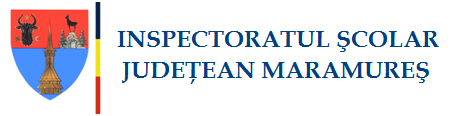 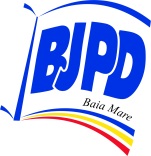 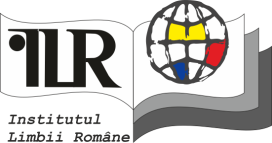 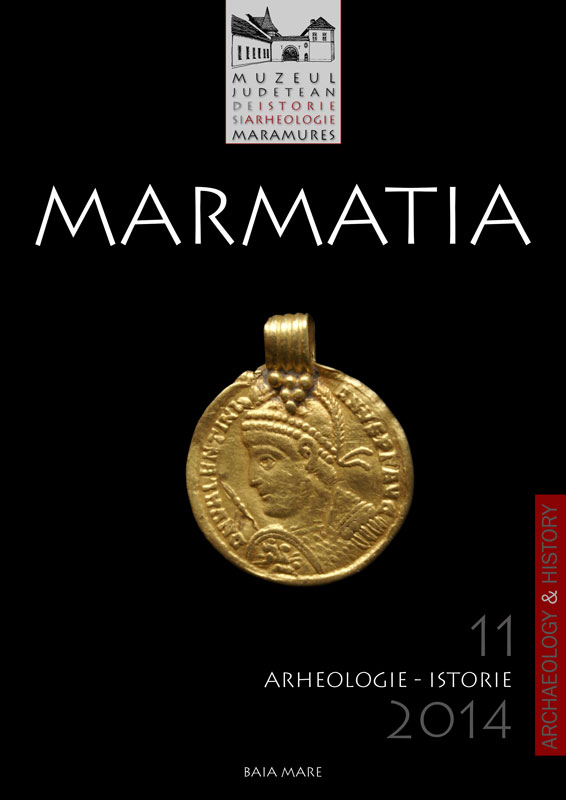 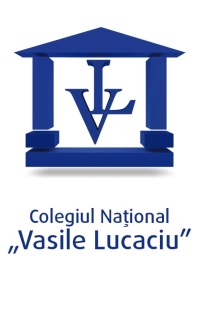 PROIECT INTERNAŢIONAL DE PARTENERIAT TITLUL: „ROMȂNI CELEBRI - CONSTANTIN BRȂNCUŞI, VLAD III DRACULA”INIŢIATOR: Alexandru Buican, directorul Editurii Actaeon Books Baia Mare TIPUL DE PROIECT: parteneriat INSTITUŢII PARTENERE: Editura Actaeon Books Baia Mare			Colegiul Naţional „Vasile Lucaciu”, Baia Mare I		Inspectoratul Şcolar Judeţean Maramureş		Biblioteca Judeţeană „Petre Dulfu”, Baia Mare 		Muzeul de Istorie şi Arheologie Baia Mare		Institutul Limbii Romȃne BucureştiECHIPA DE PROIECT: Partener 1: Editura Actaeon Books Baia Mare, directorul editurii Alexandru BuicanPartener 2: Colegiul Naţional „Vasile Lucaciu”, Baia Mare, coordonator: Daniela Sitar-Tăut, profesor de limba franceză, echipa de proiect: Janina Friederich, profesor de limba romȃnă, Simona Sălăjan, şeful Catedrei de limba engleză şi a comisiei metodice, Paula Oros, profesor de limba franceză, Aneta Fazekaş, profesor de limba franceză, Adrian Şovago – şeful catedrei de istorie, Silvia Donca, profesor de desen, Adrian Iercoşan, profesor de muzicăPartener 3: Inspectoratul Şcolar Judeţean Maramureş, Marius Ciprian ‒ inspector şcolar pentru limba engleză şi limba franceză Partener 4: Biblioteca Judeţeană „Petre Dulfu”, dr. Teodor Ardelean, directorPartener 5: Muzeul de Istorie şi Arheologie Baia Mare, prof. Viorel Rusu, directorPartener 6: Institutul Limbii Romȃne Bucureşti, Marcela Mateescu – consilier IAMOTIVAŢIE/ARGUMENT:Exploatarea interdisciplinară a personalităţilor cultural-istorice romȃne care s-au impus pe plan internaţional este o iniţiativă salutară, care facilitează amplificarea competenţelor de  receptare, argumentare, analiză textuală şi situaţională, inteligenţa artistică a elevilor, dar şi abilităţile de comunicare ȋntr-o limbă internaţională. Instituţiile de cultură (şcoli, biblioteci, muzee), editurile, revistele au obligaţia morală de a prezenta, printr-o suită de manifestări publice, modelele culturale naţionale de referinţă, pentru a cimenta conştiinţa etnică şi apartenenţa la valorile perene ale poporului nostru.SCOPUL: Valorificarea zestrei cultural-istorice naţionale şi universarl ȋn vederea consolidării spiritului identitar, precum şi a legăturilor dintre tinerii din ţară şi cei din străinătateOBIECTIVE:Prezentarea controversatei biografii istorice a lui Vlad III Dracula, prin diseminarea adevărului documentar de legendele slave, maghiare, ruseşti şi fabulaţiile livreşti;Relevarea activităţii de excepţie a unuia dintre cei mai celebrii romȃni, Constantin Brȃncuşi, prezentȃnd biografia şi creaţia acestuia;Familiarizarea tinerilor cu metodele şi tehnicilor de cercetare ştiinţifică;Antrenarea profesorilor în organizarea unor astfel de manifestări la nivel judeţean,   naţional, internaţional;Încurajarea schimbului de idei între generaţii prin implicarea activă în demersul didactic de specialitate a unor formatori de opinie avizaţi (profesori universitari, istorici, critici literari, jurnalişti).ACTIVITĂŢI/ ACŢIUNI:PREZENTARE DE CARTE: Alexandru Buican – The Impaler. A Biography of Vlad III Dracula (Tate Publishing, Oklahoma, USA, 2015), Ţepeş. O biografie a lui Vlad III Dracula (Editura Livingstone, Bucureşti, 2002), Brancusi. A Legendary Life (Actaeon Books, Baia Mare, 2016), Brȃncuşi. O biografie (Editura Artemis, Bucureşti, 2006)MASĂ ROTUNDĂ Vlad III Dracula – Istorie şi MitCONCURS INTERNAŢIONAL DE ESEURI ŞI CREAŢIE ȊN LIMBILE FRANCEZĂ ŞI ENGLEZĂ: Brancusi „Je suis un prince paysan”, Vlad III Dracula Myths And Historical FactsCONCURS INTERNAŢIONAL DE ESEURI ȊN LIMBA ROMȂNĂ PENTRU ELEVII APARŢINĂTORI COMUNITĂŢILOR ROMȂNEŞTI DIN STRĂINĂTATECONCURS DE CREAŢIE PLASTICĂ INSPIRAT DE PERSONALITATEA LUI CONSTANTIN BRȂNCUŞI ŞI VLAD III DRACULA (ŢEPEŞ)CONCURS PE TEME ISTORICE VLAD III DRACULA – ISTORIE ŞI MITPROIECŢIE VIDEO BRȂNCUŞI. VIAŢA ŞI OPERAGRUP ŢINTĂ: elevii Colegiului Naţional „Vasile Lucaciu”, elevi din ţară şi din comunităţile romȃneşti din diasporă, studenţi, locuitori ai judeţului Maramureş interesaţi de cultură.DURATĂ/TERMEN: martie-iunie 2016RESURSEUMANE (INVITAŢI, COLABORATORI)Invitat – Alexandru Buicanprofesori, istorici, jurnalişti, critici literari din MaramureşFINANCIARE ŞI MATERIALEVideoproiector, ecran, microfonInvitaţiiAfişe100 de diplome pentru elevii participanţi la concursuri şi pentru echipa de proiect10 premii pentru elevii participanţi la concursuriETAPEPLANIFICAREA ACTIVITĂŢILOR/ACŢIUNILOREditura Actaeon Books,Director, Alexandru BuicanColegiul Naţional „Vasile Lucaciu”Director, Prof. Traian CovaciuInspectoratul Şcolar Judeţean Maramureş,Inspector general,Prof. Ana Lucreţia MoldovanBiblioteca Judeţeană „Petre Dulfu”, directordr. Teodor Ardelean, Partener Muzeul Judeţean de Istorie şi Arheologie Baia Mare, director prof. Viorel Rusu,Institutul Limbii Romȃne Bucureşti, Director,Corina ChertesFIŞǍ DE MARKETINGÎnscrierea candidaţilor şi expedierea eseurilor şi a lucrărilor plastice 20 aprilie-20 mai 2016Data manifestării: 26 – 27 mai 2016Durata acţiunii: 26 – 27 mai 2016ZIUA I (26 MAI):  ora 10 – Concurs pe teme istorice Vlad III Dracula – istorie şi mit, locul de desfăşurare Colegiul Naţional „Vasile Lucaciu”, ora 12 – Biblioteca Judeţeană „Petre Dulfu”, lansare de carte Alexandru Buican – The Impaler. A Biography of Vlad III Dracula (Tate Publishing, Oklahoma, USA, 2015), Ţepeş. O biografie a lui Vlad III Dracula (Editura Livingstone, Bucureşti, 2002) şi masă rotundă cu tema Vlad III Dracula – istorie şi mitZIUA A II-A (27 MAI): 11 lansare de carte Alexandru Buican Brancusi. A Legendary Life (Actaeon Books, Baia Mare, 2016), Brȃncuşi. O biografie (Editura Artemis, Bucureşti, 2006) şi Proiecţie video Brȃncuşi. Viaţa şi opera a celor peste 4000 de fotografii despre Brȃncuşi existente ȋn arhiva biografului, Biblioteca Judeţeană Biblioteca Judeţeană „Petre Dulfu”, premierea participanţilor la Concurs internaţional de eseuri şi creaţie ȋn limbile franceză şi engleză: Brancusi „Je suis un prince paysan”, Vlad III Dracula Myths and Historical Facts, Concurs internaţional de eseuri ȋn limba romȃnă pentru elevii aparţinători comunităţilor romȃneşti din străinătate, Concurs de creaţie plastică inspirat de personalitatea lui Constantin Brȃncuşi şi Vlad III Dracula (Ţepeş)Concurs pe teme istorice Vlad III Dracula – istorie şi mitPERSOANE DE CONTACTCoordonator proiect:prof.dr. Daniela Sitar-Tăut (danielasitar@yahoo.fr)Inspector de specialitateprof.dr.Marius Ciprian (august1763@yahoo.com) ‒ inspector şcolar pentru limba engleză Responsabili de proiect:prof. Janina Friederich -friedrichjanina@yahoo.com (pentru eseurile elevilor din diasporă), pentru eseurile ȋn limba franceză: prof. Paula Oros orospaula@yahoo.frşi prof. Aneta Făzăcaş - ane28ro@yahoo.com, pentru eseurile ȋn limba engleză – prof. Simona Sălăjan smnsljn@gmail.com şi prof. Hajnalka Szabahajnimuresan@yahoo.com>pentru lucrările/proiectele de artă plastică: prof Silvia Donca - silviafdonca@yahoo.com (acestea vor fi expediate sau aduse personal la Colegiul Naţional „Vasile Lucaciu”, str. Culturii nr. 2, 430282, Maramureş) CALENDARUL ACTIVITǍŢILOR (Anexă 1)Etapa de promovare  a manifestărilor – 27 aprilie-10 mai, 2007. Se va realiza popularizarea proiectului în şcolile din ţară, ȋn comunităţile romȃneşti din diaspora şi în mass-media, completarea fişei de marketing Etapa de trimitere a lucrărilor: termen-limită 20 mai. Lucrările se vor expedia în format electronic, pe adresele prof. Janina Friederich -friedrichjanina@yahoo.com (pentru eseurile elevilor din diasporă), pentru eseurile ȋn limba franceză: prof. Paula Oros orospaula@yahoo.frşi prof. Aneta Făzăcaş - ane28ro@yahoo.com, pentru eseurile ȋn limba engleză – prof. Simona Sălăjan smnsljn@gmail.com şi prof. Hajnalka Szabahajnimuresan@yahoo.com>pentru lucrările/proiectele de artă plastică: prof Silvia Donca - silviafdonca@yahoo.com (acestea vor fi expediate sau aduse personal la Colegiul Naţional „Vasile Lucaciu”). Convenţii de tehnoredactare: Times New Roman, caractere de 12, spaţiere 1 rând. (Vă rugăm folosiţi diacritice ȋn cazul eseurilor şi creaţiilor literare ȋn limba romȃnă).  Lucrarea nu trebuie să depăşească 1-4 pagini.  Etapa de prezentare a creaţiilor plastice şi premierea participanţilor la concursurile de eseuri: 26-27 mai Biblioteca Judeţeană „Petre Dulfu”, Baia MareEtapa finală, evaluarea proiectului: Chestionare, foto, număr participanţi, dosar media.   ANEXĂ 2PROIECTUL INTERNAŢIONAL „ROMȂNI CELEBRI - CONSTANTIN BRȂNCUŞI, VLAD III DRACULA” FIŞĂ DE PARTICIPARENume şi Prenume…………………………………………………………………….Născut(ă) la data de……………………….. în localitatea……….. judeţul……….Ţara Instituţia de provenienţă……………………………………………………………Domiciliul (adresă, telefon, e-mail)………………………………………………Repere personale în activitatea ştiinţifică (participări la sesiuni ştiinţifice, concursuri, publicaţii)………………………………………………………………………………………………………………………………………………………            ………………………………………………………………………………Profesor coordonator:Cartea de identitate……. Seria…..nr………..eliberată de………………….. ladata de…………………. CNP……………………………………………………apriliemaiiunieElaborarea proiectului•Desfăşurarea acţiunilor•Evaluarea proiectului•TermenLoc de desfăşurareResponsabiliElaborarea proiectului1-18 aprilie 2016Partener 1, 2, 3 şi 6Acţiunea 1 Prezentare de cărţi: Alexandru Buican – The Impaler. A Biography of Vlad III Dracula (Tate Publishing, Oklahoma, USA, 2015), Ţepeş. O biografie a lui Vlad III Dracula (Editura Livingstone, Bucureşti, 2002) Ţepeş. O biografie a lui Vlad III Dracula (Editura Livingstone, Bucureşti, 2002), Brancusi. A Legendary Life (Actaeon Books, Baia Mare, 2016), Brȃncuşi. O biografie (Editura Artemis, Bucureşti, 2006)Acţiunea 2 - Masă rotundă Vlad III Dracula – istorie şi mitAcţiunea 3 -Concurs internaţional de eseuri şi creaţie ȋn limbile franceză şi engleză: Brancusi „Je suis un prince paysan”, Vlad III Dracula Myths and Historical FactsPremierea participanţilorAcţiunea 4 -Concurs internaţional de eseuri ȋn limba romȃnă pentru elevii aparţinători comunităţilor romȃneşti din străinătatePremierea participanţilorAcţiunea 5 -Concurs de creaţie plastică inspirat de personalitatea lui Constantin Brȃncuşi şi de cea a lui Vlad III Dracula (Ţepeş)Premierea participanţilorAcţiunea 6 - Concurs pe teme istorice Vlad III Dracula – istorie şi mitAcţiunea 7 - Proiecţie video Brȃncuşi. Viaţa şi opera26-27 mai 201626 mai 2016, ora 1218 aprilie-20 mai 201627 mai 2016, ora 1318 aprilie-20 mai 201627 mai 2016, ora 1318 aprilie-20 mai 201627 mai 2016, ora 1326 mai, ora 1027 mai 2016, ora 13Biblioteca Judeţeană „Petre Dulfu”Biblioteca Judeţeană „Petre Dulfu”Biblioteca Judeţeană „Petre Dulfu”Biblioteca Judeţeană „Petre Dulfu”Biblioteca Judeţeană „Petre Dulfu”Colegiul Naţional „Vasile Lucaciu” Baia MareBiblioteca Judeţeană „Petre Dulfu”Partener 1, 2, 4 şi 5Partener 1, 2, 3 şi 5Partener 2, 3, 4 şi 6Partener 1,2,4 şi 6Partener 2, 3 şi 4Partener 2Partener 1, 2 şi 4Evaluarea proiectului – chestionar, foto, dosar media, număr participanţi15 iunieColegiul Naţional „Vasile Lucaciu” Baia MarePartener 1, 2, 3, 4, 5, 6